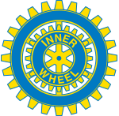 REVITALISERINGSedan projektet Vision 2017 lagts till handlingarna har beslut fattats vid rådsmötet i Vänersborg att starta ett nytt projekt Process för Revitialisering. Jag har ringt klubbpresidenterna för de nedlagda klubbarna under 2015/2016 för att ta reda på varförman valt att lägga ned. Genomgående var svaret att det var svårt att få några som ville ingå i styrelsen. Man hade inte diskuterat att de endast fordras sex personer för en giltig styrelse.Däremot hade man tanken på att fortsätta att träffas och äta lunch/middag, vilket innebär att man slipper ta upp Inner Wheel ärenden. Handboken ger inte möjlighet för egna initiativ i klubbarnautan styr för mycket var en annan åsikt.20 mars 2017 besökte jag Uppsala IWC eftersom de tänkte lägga ned. Mycket riktigt fattades beslut om att lägga ned klubben. Orsak: svårt att få en styrelse, hög ålder och för mycket detaljstyrande. Jag hade en livlig och trevlig diskussion med styrelsen före mötet om bl a någon form av Inner Wheel grupp. Man var klart intresserad att pröva denna lösning och jag lovade att ta upp frågan på kommanderådsmöte.Inner Wheel gruppI stället för att lägga ned en klubb väljer man att starta en Inner Wheel grupp vilket innebär att maninte behöver välja en styrelse utan en kontaktperson som kommer att sitta i styrelsen för en annan närliggande klubb som är villig att pröva en sådan lösning. Medlemmarna överförs till ”huvud-klubben” men kvarstår givetvis som Inner Wheelare och kan fortsätta med det som de vill göra.dvs träffas och umgås.Jag fick i Uppsala frågan från en medlem om hon nu inte längre var en innerwheelare och jag kundebara svara att hon inte var det om hon inte går med i en annan klubb.Inner Wheels framtidNär Convention 2012 beslöt att en medlem i Inner Wheel inte behöver ha någon anknytning till Rotary togs ett avgörande beslut om Inner Wheels framtid. Huvudparten av medlemmarna i InnerWheel har denna anknytning. Det är inte värdegrunderna vänskap, hjälpsamhet och internationell förståelse som varit orsaken till att bli medlem i Inner Wheel.Nya medlemmar väljer Inner Wheel just för värdegrunderna och vill kanske något mer än att träffasför lunch/middag.Jag tycker att det är oerhört viktigt att diskutera vad vi vill få ut av medlemskapet i Inner Wheel.Den tiden är nu!Ingelög Wyndhamn och jag har fått i uppdrag att arbeta fram något vettigt för revitalisering avInner Wheel. Eftersom Ingelög bor i Helsingborg och jag i Mölnlycke har vi talat med varandra itelefon och skickat mail men inte träffats. Mölnlycke 26 mars 2017Birgitta Lundehed